JOB DESCRIPTIONJOB TITLE:    CLERK OF WORKSDEPARTMENT:  DEVELOPMENTPURPOSE OF JOBAs part of a multi-skilled team, the post holder’s primary responsibility will be to inspect the construction of Link’s housing development projects and contribute to the provision of a high quality service to customers [internal and external]. The post holder will also be expected to undertake specific clerking on planned and cyclical maintenance projects should workload permit. MAIN AREAS OF RESPONSIBILITY / TASKSReview architect’s drawings and specifications to assess technical content and compliance with Link’s Design Guide and Technical Brief.Inspect properties at all key stages of constructionMake regular site visits to projects under construction as appropriate, with regular weekly site inspections in addition as requiredMonitor and report on all aspects of Health & Safety on site in line with current legislationProvide weekly reports to the Development Officer, Lead Consultant, Employers Agent and Senior Clerk of Works recording progress of labour on site, materials on site, weather conditions, welfare facilities and any Health & Safety incidents on site for each project under construction. Liaise regularly with the Development Officer and Senior Clerk of Works regarding progress of work on site and any issues impacting on costs, quality or programme.Monitor the quality of materials and workmanship to ensure compliance with specifications, drawings and conditions of contractProvide instruction to contractors as approved by the architect or employer’s agent Attend and contribute to site meetings and other contract meetings as required for each site project under constructionMake photographic records of works for inclusion in specific Clerk of Works reportsHandovers – provide reports to the Development Officer and Senior Clerk of Works with detailed snagging lists and progress with back checking snagging and the impact on proposed handover dates.Liaise with the Development Officer and Development Administrator to arrange end of year defects inspections and report the findings to the Development OfficerProvide feedback and input to Link’s Design Guide and Technical Brief.Other Duties - Clerk of Works Planned & Cyclical MaintenanceIf workloads permit, the Clerk of Works may be asked to undertake clerking duties on planned maintenance contracts, working with the Technical Services Team which will include:Assist in the delivery of quality assured projects in a customer focused manner, within timescale and budget Ensure works specifications, contract conditions and health & safety requirements as set out in the project particulars are adhered to Contribute to the review and development of Quality Assurance procedures and technical standards in line with statutory and customer requirementsPrepare and monitor individual project progress reports, monitoring performance and quality issues and taking corrective action in conjunction with the Contract AdministratorInput to the budget process by identifying priorities for the upcoming programme Provide technical expertise and  make recommendations  for corrective actionLiaise with other sections/departments and external bodies ensuring the co-ordination of activities and effective service delivery to customersCarry out stock condition, dilapidation and ad-hoc surveys as requiredGENERALTo comply with the Health and Safety Policy, reporting any matters of concern to the Health and Safety Officer, Representatives or line managerEnsure compliance with all relevant legislation and organisation proceduresTo actively promote the Equality, Diversity & Inclusion Policy and practice in all aspects of the job role as it relates to colleagues, tenants, service users, contractors, consultants and external agenciesTo carry out other duties, within the scope of the job, and to meet the needs of the businessUndertake training, as necessary to maintain high standards in the quality of work providedRELATIONSHIPSCustomers [internal and external]Development and Asset Management TeamLink Housing and Commercial Services StaffConsultants, contractors and advisorsTenants [individually and groups]Local communities and groupsOwnersACCOUNTABILITYThe Clerk of Works will report to the Senior Clerk of WorksPERSON SPECIFICATIONSUMMARY TERMS AND CONDITIONS OF EMPLOYMENTThis is a summary of the general terms and conditions of employment of Link Group employees.  Those quoted apply to full-time posts and part-time staff will be eligible to receive the same employment terms on a pro-rated basis. Employees on fixed term contracts are also eligible, subject to the restriction of their contract.  An individual contract may determine additional terms particular to that appointment and employees should also refer to their own contract of employment.Link Group Limited is a registered society under the Co-operative and Community Benefit Societies Act 2014, Registered Number: 1481 R(S), Registered Office:  Link House, 2c New Mart Road, Edinburgh, EH14 1RL. It is a Charity registered in Scotland, Charity Number: SC001026 and a Registered Social Landlord with the Scottish Housing Regulator, Registration Number: HAL 148. © Link Group 2016.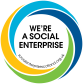 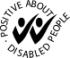 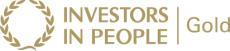 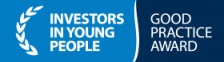 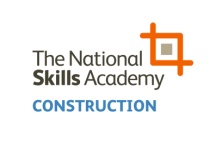 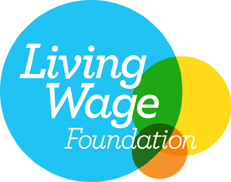 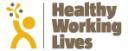 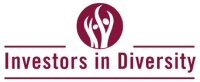 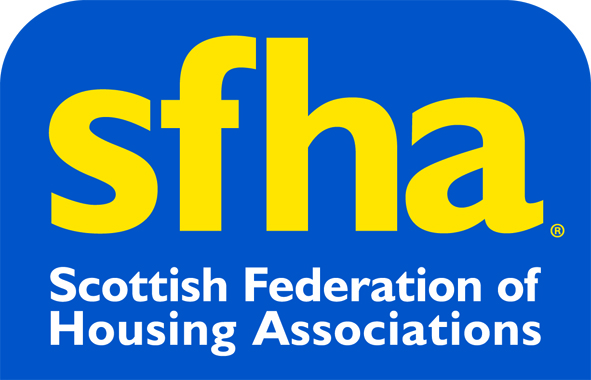 EDUCATION & QUALIFICATIONSESSENTIALDESIRABLEMETHOD OF ASSESSMENTHigher standard of Education including relevant qualificationCV/InterviewMember of the Institute of Clerk of works or Chartered Institute of BuildingCV/InterviewHNC in Building / Technical / Construction related subject or equivalentCV/InterviewKNOWLEDGE / EXPERIENCE AND SKILLSUnderstanding of construction legislative framework surrounding the roleCV / InterviewPrevious experience in a Clerk of Works or similar roleCV / InterviewGood working knowledge of building technology and contemporary regulationsCV / InterviewExcellent verbal and written communication skillsCV / InterviewKnowledge of all health and safety procedures relating to new build housing development projectsCV / InterviewKnowledge of and commitment to good customer care and customer focused service deliveryCV / InterviewExperience of working in a Housing Association environmentCV / InterviewAbility to understand and apply policy and procedures in day to day working practiceCV / InterviewAbility to organise and prioritise work to meet deadlines and targetsInterviewAbility to work with minimum supervision and make informed and effective decisionsInterviewGood keyboard skills and the ability to use a variety of IT systems to record and process data accurately and efficientlyCV / InterviewGENERAL / OTHERFull driving licence and access to a vehicle for work purposesCVFlexible, practical and reliable approach with ability to work out with normal office hours if requiredCV / InterviewCOMPETENCY MANAGEMENT FRAMEWORK(ALL ESSENTIAL)ASSESSED AT INTERVIEWCOMMUNICATIONCommunicates ideas and information effectively, both verbally and in writing, ensuring messages are clear and understandable. Shares information openly and encourages a two way dialogue. Use appropriate language and style that is both relevant to the situation and to the people being addressed. COMMUNICATIONCommunicates ideas and information effectively, both verbally and in writing, ensuring messages are clear and understandable. Shares information openly and encourages a two way dialogue. Use appropriate language and style that is both relevant to the situation and to the people being addressed. CUSTOMER CENTRED APPROACHPuts the person at the heart of the service and is able to understand both internal and external customers and service users’ needs.  Recognises that customers and service users are unique.  Takes personal responsibility for securing the satisfaction and well being of customers and service users.  Shows perseverance and innovation in resolving problems. Encourages and maintains open, positive relationships with a wide range of people. Listens and communicates assertively to ensure mutual understanding.CUSTOMER CENTRED APPROACHPuts the person at the heart of the service and is able to understand both internal and external customers and service users’ needs.  Recognises that customers and service users are unique.  Takes personal responsibility for securing the satisfaction and well being of customers and service users.  Shows perseverance and innovation in resolving problems. Encourages and maintains open, positive relationships with a wide range of people. Listens and communicates assertively to ensure mutual understanding.INNOVATIONConstantly strives to evaluate, question and improve how things are done. Views improvement as a continuous process. Creatively explores and applies innovative approaches to improve the quality and delivery of services.INNOVATIONConstantly strives to evaluate, question and improve how things are done. Views improvement as a continuous process. Creatively explores and applies innovative approaches to improve the quality and delivery of services.WORKING TOGETHERWillingness to participate and contribute effectively to the team effort. Will put own interests aside when appropriate to meet the needs of the team.WORKING TOGETHERWillingness to participate and contribute effectively to the team effort. Will put own interests aside when appropriate to meet the needs of the team.LEADERSHIPThe ability to lead, inspire and encourage others to meet business objectives whilst providing a clear vision and sense of purpose in all activities. Actively participates and contribute towards Project Teams, Committees and other working groups. Is supportive of colleagues, including secondees, work placements and new employees.LEADERSHIPThe ability to lead, inspire and encourage others to meet business objectives whilst providing a clear vision and sense of purpose in all activities. Actively participates and contribute towards Project Teams, Committees and other working groups. Is supportive of colleagues, including secondees, work placements and new employees.PERSONAL EFFECTIVENESSTakes personal responsibility for making things happen and achieving results.  Presents ideas clearly and persuasively.  Willing to take responsibility in challenging circumstances or when things go wrong. The ability to recognise and control own emotions and to respond to situations objectively, even when under pressure.  The self-confidence and flexibility to adapt own response to suit the needs of the situation or to respond flexibly depending on the other persons approach.PERSONAL EFFECTIVENESSTakes personal responsibility for making things happen and achieving results.  Presents ideas clearly and persuasively.  Willing to take responsibility in challenging circumstances or when things go wrong. The ability to recognise and control own emotions and to respond to situations objectively, even when under pressure.  The self-confidence and flexibility to adapt own response to suit the needs of the situation or to respond flexibly depending on the other persons approach.PROBLEM SOLVING AND REASONINGThe ability to identify and resolve problems by gathering and analysing information from a range of sources, and make informed and effective decisions. Draws appropriate conclusions and considers the consequences of these decisions.  PROBLEM SOLVING AND REASONINGThe ability to identify and resolve problems by gathering and analysing information from a range of sources, and make informed and effective decisions. Draws appropriate conclusions and considers the consequences of these decisions.  INFORMATION SYSTEMSINFORMATION SYSTEMSC  ContractFixed Term for 2 yearsLocationWatling House, FalkirkHours 35 hours per week, normally worked Monday to Friday, however, depending on the job a degree of flexibility may be required to meet the needs of the business. SalarySalary will be dependent on skills and experience.  Salaries are paid on the last Friday of each month.Annual LeaveAnnual leave is equal to 35 days per year (including 10 public holidays), rising to 40 days after 5 years’ service.PensionLink is required by law to automatically enrol eligible employees to its pension scheme. Auto-enrolment rates from 1 April 2019 are:1.Link: 5% of basic salary1.Employee: 3% of basic salaryEmployees can opt to increase their contributions:Employee:         4%        5%         6%        7%Link:                  6%        7%         8%         9%TravelAuthorised out of pocket travel expenses are reimbursed.  Business car miles rate is currently 45p per mile.  Authorised passenger rate is currently 5p per mile.Flexible WorkingThe Group and its subsidiary companies offer a flexible working arrangement [flex time].Probationary PeriodAll new employees are required to complete at least a 6 month probationary period.Support andSupervisionAll staff will participate in our Performance Management System, which includes at least two formal Review Meetings with your line manager.SmokingAll Link group offices operate a NO SMOKING POLICY. Dependant on your role, you may have to work with people who use our services where there could be an exposure to passive smoking.Health & SafetyLink promotes a healthy working environment and achieves this aim by supporting an active, staff-led Health and Safety Committee. Health Care Cash PlanA non-contributory Healthcare Cash plan scheme for employees and children under 18 years old. [Option to include partners]